به نام ایزد  دانا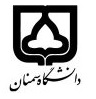 (کاربرگ طرح درس)                   تاریخ بهروز رسانی:               دانشکده     ..مهندسی   مکانیک..........................                                               نیمسال دوم سال تحصیلی 96-97......بودجهبندی درسمقطع: کارشناسی  مقطع: کارشناسی  مقطع: کارشناسی  تعداد واحد: نظری 2تعداد واحد: نظری 2ماشین های کنترل عددیماشین های کنترل عددینام درسپیشنیازها و همنیازها:پیشنیازها و همنیازها:پیشنیازها و همنیازها:پیشنیازها و همنیازها:پیشنیازها و همنیازها:CNCCNCنام درسشماره تلفن اتاق: 31533362شماره تلفن اتاق: 31533362شماره تلفن اتاق: 31533362شماره تلفن اتاق: 31533362مدرس/مدرسین: وحید عابدینیمدرس/مدرسین: وحید عابدینیمدرس/مدرسین: وحید عابدینیمدرس/مدرسین: وحید عابدینیمنزلگاه اینترنتی:منزلگاه اینترنتی:منزلگاه اینترنتی:منزلگاه اینترنتی:پست الکترونیکی:  v.abedini@semnan.ac.irپست الکترونیکی:  v.abedini@semnan.ac.irپست الکترونیکی:  v.abedini@semnan.ac.irپست الکترونیکی:  v.abedini@semnan.ac.irبرنامه تدریس در هفته و شماره کلاس: برنامه تدریس در هفته و شماره کلاس: برنامه تدریس در هفته و شماره کلاس: برنامه تدریس در هفته و شماره کلاس: برنامه تدریس در هفته و شماره کلاس: برنامه تدریس در هفته و شماره کلاس: برنامه تدریس در هفته و شماره کلاس: برنامه تدریس در هفته و شماره کلاس: اهداف درس: آشنایی با اصول نرم افزاری و سخت افزاری ماشین های کنترل عددیاهداف درس: آشنایی با اصول نرم افزاری و سخت افزاری ماشین های کنترل عددیاهداف درس: آشنایی با اصول نرم افزاری و سخت افزاری ماشین های کنترل عددیاهداف درس: آشنایی با اصول نرم افزاری و سخت افزاری ماشین های کنترل عددیاهداف درس: آشنایی با اصول نرم افزاری و سخت افزاری ماشین های کنترل عددیاهداف درس: آشنایی با اصول نرم افزاری و سخت افزاری ماشین های کنترل عددیاهداف درس: آشنایی با اصول نرم افزاری و سخت افزاری ماشین های کنترل عددیاهداف درس: آشنایی با اصول نرم افزاری و سخت افزاری ماشین های کنترل عددیامکانات آموزشی مورد نیاز:امکانات آموزشی مورد نیاز:امکانات آموزشی مورد نیاز:امکانات آموزشی مورد نیاز:امکانات آموزشی مورد نیاز:امکانات آموزشی مورد نیاز:امکانات آموزشی مورد نیاز:امکانات آموزشی مورد نیاز:امتحان پایانترمامتحان میانترمارزشیابی مستمر(کوئیز)ارزشیابی مستمر(کوئیز)فعالیتهای کلاسی و آموزشیفعالیتهای کلاسی و آموزشینحوه ارزشیابینحوه ارزشیابی60%30%10%10%درصد نمرهدرصد نمرهNC Machine programming and software Design, Choa-Hwa ChangTheory and Design of CNC Systems, Suk-Hwan Suh, Seong-Kyoon Kang, Dae-Hyuk Chung, 2008 Springer.CNC Machining Handbook, Building, Programming, and Implementation, Alan OverbyCNC Programming Handbook, 3th edition, Peter Smidماشین های کنترل عددی ، محمد حسین لطفیطراحي و ساخت بکمک کامپيوتر و برنامه نويسي کنترل عددي ، دکتر محمد بخشي – عضو هيأت علمي دانشگاه مازندرانNC Machine programming and software Design, Choa-Hwa ChangTheory and Design of CNC Systems, Suk-Hwan Suh, Seong-Kyoon Kang, Dae-Hyuk Chung, 2008 Springer.CNC Machining Handbook, Building, Programming, and Implementation, Alan OverbyCNC Programming Handbook, 3th edition, Peter Smidماشین های کنترل عددی ، محمد حسین لطفیطراحي و ساخت بکمک کامپيوتر و برنامه نويسي کنترل عددي ، دکتر محمد بخشي – عضو هيأت علمي دانشگاه مازندرانNC Machine programming and software Design, Choa-Hwa ChangTheory and Design of CNC Systems, Suk-Hwan Suh, Seong-Kyoon Kang, Dae-Hyuk Chung, 2008 Springer.CNC Machining Handbook, Building, Programming, and Implementation, Alan OverbyCNC Programming Handbook, 3th edition, Peter Smidماشین های کنترل عددی ، محمد حسین لطفیطراحي و ساخت بکمک کامپيوتر و برنامه نويسي کنترل عددي ، دکتر محمد بخشي – عضو هيأت علمي دانشگاه مازندرانNC Machine programming and software Design, Choa-Hwa ChangTheory and Design of CNC Systems, Suk-Hwan Suh, Seong-Kyoon Kang, Dae-Hyuk Chung, 2008 Springer.CNC Machining Handbook, Building, Programming, and Implementation, Alan OverbyCNC Programming Handbook, 3th edition, Peter Smidماشین های کنترل عددی ، محمد حسین لطفیطراحي و ساخت بکمک کامپيوتر و برنامه نويسي کنترل عددي ، دکتر محمد بخشي – عضو هيأت علمي دانشگاه مازندرانNC Machine programming and software Design, Choa-Hwa ChangTheory and Design of CNC Systems, Suk-Hwan Suh, Seong-Kyoon Kang, Dae-Hyuk Chung, 2008 Springer.CNC Machining Handbook, Building, Programming, and Implementation, Alan OverbyCNC Programming Handbook, 3th edition, Peter Smidماشین های کنترل عددی ، محمد حسین لطفیطراحي و ساخت بکمک کامپيوتر و برنامه نويسي کنترل عددي ، دکتر محمد بخشي – عضو هيأت علمي دانشگاه مازندرانNC Machine programming and software Design, Choa-Hwa ChangTheory and Design of CNC Systems, Suk-Hwan Suh, Seong-Kyoon Kang, Dae-Hyuk Chung, 2008 Springer.CNC Machining Handbook, Building, Programming, and Implementation, Alan OverbyCNC Programming Handbook, 3th edition, Peter Smidماشین های کنترل عددی ، محمد حسین لطفیطراحي و ساخت بکمک کامپيوتر و برنامه نويسي کنترل عددي ، دکتر محمد بخشي – عضو هيأت علمي دانشگاه مازندرانمنابع و مآخذ درسمنابع و مآخذ درستوضیحاتمبحثشماره هفته آموزشیمقدمه ای بر سیستم ها و ماشین های کنترل عددی1مزایا، معایب، تاریخچه و کاربرد ماشین های کنترل عددی2معرفی سخت افزاری اجزای ماشین های کنترل عددی3سیستم کنترل مدار باز و مدار بسته4انواع روشهای برنامه نویسی و فرمت های برنامه نویسی5برنامه نویسی با ماشین های فرز- معرفی سیستم برنامه نویسی مطلق و نسبی و قطبی6برنامه نویسی با ماشین های فرز- تعریف حرکت های خطی، دایروی7برنامه نویسی با ماشین های فرز- کدهای جبران شعاع و جبران طول8میان ترم9برنامه نویسی با ماشین های فرز- سیکل های ماشینکاری10برنامه نویسی با ماشین های فرز- زیربرنامه نویسی11برنامه نویسی با ماشین های تراش- معرفی سیستم برنامه نویسی مطلق و نسبی و قطبی12برنامه نویسی با ماشین های تراش- تعریف حرکت های خطی، دایروی و کدهای جبران شعاع و جبران طول13برنامه نویسی با ماشین های تراش- سیکل های ماشینکاری و زیربرنامه14آشنایی با زبان برنامه نویسی APT 15حرکت نقطه به نقطه و حرکت کانتورینگ در زبان APT16